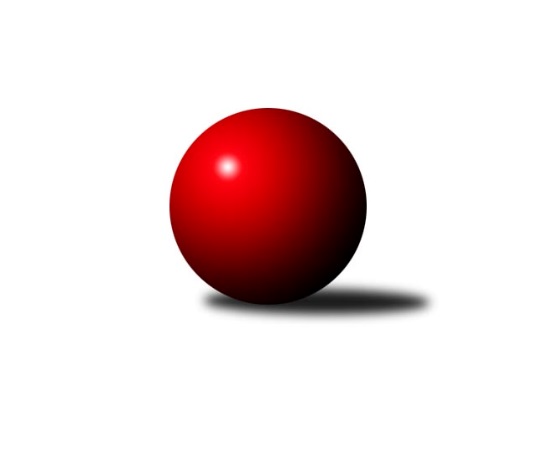 Č.20Ročník 2011/2012	4.3.2012Nejlepšího výkonu v tomto kole: 2634 dosáhlo družstvo: TJ Horní Benešov ˝B˝Severomoravská divize 2011/2012Výsledky 20. kolaSouhrnný přehled výsledků:TJ Sokol Sedlnice ˝A˝	- TJ Opava ˝B˝	12:4	2560:2464		2.3.KK Minerva Opava ˝A˝	- TJ VOKD Poruba ˝A˝	14:2	2591:2548		3.3.TJ Sokol Chvalíkovice ˝A˝	- TJ Unie Hlubina ˝A˝	14:2	2535:2490		3.3.TJ  Odry ˝A˝	- KK Šumperk ˝B˝	10:6	2506:2498		3.3.TJ Jiskra Rýmařov ˝A˝	- KK Hranice ˝A˝	3:13	2499:2565		3.3.Sokol Přemyslovice ˝B˝	- TJ Horní Benešov ˝B˝	4:12	2580:2634		3.3.TJ Sokol Bohumín ˝A˝	- TJ Pozemstav Prostějov		dohrávka		22.3.Tabulka družstev:	1.	TJ Sokol Bohumín ˝A˝	19	15	0	4	205 : 99 	 	 2552	30	2.	TJ Sokol Chvalíkovice ˝A˝	20	15	0	5	212 : 108 	 	 2543	30	3.	TJ Horní Benešov ˝B˝	20	12	1	7	190 : 130 	 	 2547	25	4.	KK Hranice ˝A˝	20	12	0	8	174 : 146 	 	 2512	24	5.	TJ  Odry ˝A˝	20	11	1	8	173 : 147 	 	 2535	23	6.	TJ Jiskra Rýmařov ˝A˝	20	9	3	8	161 : 159 	 	 2553	21	7.	TJ Unie Hlubina ˝A˝	19	10	0	9	156 : 148 	 	 2531	20	8.	TJ Sokol Sedlnice ˝A˝	20	9	2	9	155 : 165 	 	 2524	20	9.	TJ VOKD Poruba ˝A˝	20	9	1	10	142 : 178 	 	 2494	19	10.	Sokol Přemyslovice ˝B˝	20	8	2	10	148 : 172 	 	 2527	18	11.	KK Minerva Opava ˝A˝	20	8	0	12	154 : 166 	 	 2537	16	12.	TJ Opava ˝B˝	20	5	3	12	137 : 183 	 	 2501	13	13.	KK Šumperk ˝B˝	20	6	0	14	120 : 200 	 	 2474	12	14.	TJ Pozemstav Prostějov	18	2	1	15	81 : 207 	 	 2443	5Podrobné výsledky kola:	 TJ Sokol Sedlnice ˝A˝	2560	12:4	2464	TJ Opava ˝B˝	Miroslav Mikulský *1	 	 186 	 205 		391 	 0:2 	 436 	 	210 	 226		Marek Hynar	Zdeněk Skala	 	 202 	 214 		416 	 2:0 	 407 	 	205 	 202		Milan Jahn	Jaroslav Tobola	 	 228 	 225 		453 	 2:0 	 390 	 	206 	 184		Josef Němec	Jaroslav Chvostek	 	 193 	 219 		412 	 0:2 	 413 	 	194 	 219		Petr Schwalbe	Jan Stuchlík	 	 230 	 228 		458 	 2:0 	 415 	 	206 	 209		Rudolf Haim	Ivo Stuchlík	 	 203 	 227 		430 	 2:0 	 403 	 	186 	 217		Tomáš Valíčekrozhodčí: střídání: *1 od 51. hodu Jiří ChvostekNejlepší výkon utkání: 458 - Jan Stuchlík	 KK Minerva Opava ˝A˝	2591	14:2	2548	TJ VOKD Poruba ˝A˝	Zdeněk Chlopčík	 	 214 	 223 		437 	 2:0 	 436 	 	214 	 222		Petr Basta	Pavel Martinec	 	 225 	 230 		455 	 2:0 	 448 	 	218 	 230		Petr Brablec	Stanislav Brokl	 	 214 	 228 		442 	 2:0 	 434 	 	220 	 214		Rostislav Bareš	Tomáš Slavík	 	 195 	 224 		419 	 2:0 	 396 	 	204 	 192		Ivo Marek	Aleš Fischer	 	 225 	 215 		440 	 2:0 	 428 	 	208 	 220		Vladimír Trojek	Vladimír Heiser	 	 209 	 189 		398 	 0:2 	 406 	 	194 	 212		Martin Skopalrozhodčí: Nejlepší výkon utkání: 455 - Pavel Martinec	 TJ Sokol Chvalíkovice ˝A˝	2535	14:2	2490	TJ Unie Hlubina ˝A˝	David Hendrych	 	 213 	 197 		410 	 2:0 	 380 	 	179 	 201		Radmila Pastvová	Josef Hendrych	 	 244 	 234 		478 	 2:0 	 444 	 	220 	 224		Josef Kuzma	Martin Šumník	 	 221 	 192 		413 	 2:0 	 407 	 	185 	 222		Michal Zatyko	Jakub Hendrych	 	 211 	 212 		423 	 2:0 	 405 	 	189 	 216		František Oliva	Vladimír Valenta	 	 220 	 204 		424 	 2:0 	 421 	 	211 	 210		Michal Hejtmánek	Radek Hendrych	 	 192 	 195 		387 	 0:2 	 433 	 	220 	 213		Petr Chodurarozhodčí: Nejlepší výkon utkání: 478 - Josef Hendrych	 TJ  Odry ˝A˝	2506	10:6	2498	KK Šumperk ˝B˝	Daniel Ševčík st.	 	 213 	 177 		390 	 0:2 	 429 	 	209 	 220		Pavel Heinisch	Stanislav Ovšák	 	 184 	 212 		396 	 0:2 	 404 	 	207 	 197		Josef Suchan	Miroslav Dimidenko	 	 202 	 242 		444 	 2:0 	 439 	 	221 	 218		Jaromír Rabenseifner	Marek Frydrych	 	 198 	 204 		402 	 0:2 	 424 	 	204 	 220		Petr Matějka	Karel Chlevišťan	 	 212 	 214 		426 	 2:0 	 397 	 	213 	 184		Gustav Vojtek	Petr Dvorský	 	 225 	 223 		448 	 2:0 	 405 	 	187 	 218		Milan Vymazalrozhodčí: Nejlepší výkon utkání: 448 - Petr Dvorský	 TJ Jiskra Rýmařov ˝A˝	2499	3:13	2565	KK Hranice ˝A˝	Štěpán Charník	 	 216 	 218 		434 	 0:2 	 437 	 	236 	 201		Jiří Terrich	Jaroslav Heblák	 	 192 	 191 		383 	 0:2 	 419 	 	208 	 211		Dalibor Vinklar	Josef Pilatík	 	 204 	 209 		413 	 0:2 	 438 	 	207 	 231		Petr  Pavelka st	Věra Tomanová	 	 215 	 209 		424 	 1:1 	 424 	 	202 	 222		Kamil Bartoš	Jaroslav Tezzele	 	 232 	 207 		439 	 2:0 	 412 	 	228 	 184		Karel Pitrun	Milan Dědáček	 	 209 	 197 		406 	 0:2 	 435 	 	226 	 209		Petr  Pavelka mlrozhodčí: Nejlepší výkon utkání: 439 - Jaroslav Tezzele	 Sokol Přemyslovice ˝B˝	2580	4:12	2634	TJ Horní Benešov ˝B˝	Pavel Močár	 	 212 	 230 		442 	 0:2 	 449 	 	230 	 219		Zbyněk Černý	Josef Grulich	 	 215 	 201 		416 	 0:2 	 425 	 	213 	 212		Martin Bilíček	Miroslav Ondrouch	 	 198 	 230 		428 	 2:0 	 413 	 	215 	 198		Vladislav Pečinka	Jiří Šoupal	 	 230 	 215 		445 	 2:0 	 442 	 	231 	 211		Michael Dostál	Milan Dvorský	 	 212 	 228 		440 	 0:2 	 463 	 	224 	 239		Zdeněk Černý	Zdeněk Grulich	 	 208 	 201 		409 	 0:2 	 442 	 	225 	 217		Tomáš Černýrozhodčí: Nejlepší výkon utkání: 463 - Zdeněk ČernýPořadí jednotlivců:	jméno hráče	družstvo	celkem	plné	dorážka	chyby	poměr kuž.	Maximum	1.	Zbyněk Černý 	TJ Horní Benešov ˝B˝	448.78	300.1	148.7	2.3	11/11	(492)	2.	Milan Dědáček 	TJ Jiskra Rýmařov ˝A˝	448.53	297.5	151.1	1.9	10/11	(478)	3.	Karel Chlevišťan 	TJ  Odry ˝A˝	446.95	299.9	147.0	3.0	10/10	(503)	4.	Ladislav Janáč 	TJ Jiskra Rýmařov ˝A˝	441.10	297.4	143.7	3.3	9/11	(484)	5.	Petr Dvorský 	TJ  Odry ˝A˝	440.40	298.8	141.6	3.0	10/10	(475)	6.	Petr  Pavelka ml 	KK Hranice ˝A˝	438.03	295.0	143.1	3.1	11/12	(486)	7.	Ivo Stuchlík 	TJ Sokol Sedlnice ˝A˝	436.78	299.6	137.2	5.0	11/11	(465)	8.	Tomáš Slavík 	KK Minerva Opava ˝A˝	435.86	289.1	146.8	3.9	9/11	(502)	9.	Luděk Slanina 	KK Minerva Opava ˝A˝	435.40	290.2	145.2	2.5	11/11	(463)	10.	Tomáš Černý 	TJ Horní Benešov ˝B˝	433.88	290.7	143.2	3.5	11/11	(472)	11.	Marek Hynar 	TJ Opava ˝B˝	433.84	295.2	138.6	4.1	11/12	(463)	12.	Martin Šumník 	TJ Sokol Chvalíkovice ˝A˝	432.94	292.5	140.5	4.9	9/11	(478)	13.	David Hendrych 	TJ Sokol Chvalíkovice ˝A˝	431.27	294.9	136.3	3.8	11/11	(470)	14.	Marek Frydrych 	TJ  Odry ˝A˝	431.02	294.4	136.6	2.7	10/10	(467)	15.	Petr Basta 	TJ VOKD Poruba ˝A˝	430.98	296.0	135.0	3.8	10/11	(466)	16.	Jan Sedláček 	Sokol Přemyslovice ˝B˝	430.57	291.3	139.2	3.5	7/10	(467)	17.	Zdeněk Grulich 	Sokol Přemyslovice ˝B˝	429.89	291.4	138.5	4.3	8/10	(475)	18.	Aleš Kohutek 	TJ Sokol Bohumín ˝A˝	429.09	291.4	137.7	4.5	10/10	(457)	19.	Kamil Bartoš 	KK Hranice ˝A˝	428.84	297.1	131.7	5.2	12/12	(470)	20.	Zdeněk Černý 	TJ Horní Benešov ˝B˝	428.56	291.6	136.9	4.5	11/11	(466)	21.	Michal Zatyko 	TJ Unie Hlubina ˝A˝	428.53	288.4	140.2	3.4	11/12	(482)	22.	Štefan Dendis 	TJ Sokol Bohumín ˝A˝	427.34	292.1	135.3	2.9	10/10	(460)	23.	Petr Chodura 	TJ Unie Hlubina ˝A˝	427.14	295.3	131.8	4.8	12/12	(471)	24.	Michal Hejtmánek 	TJ Unie Hlubina ˝A˝	426.85	291.5	135.4	3.4	11/12	(488)	25.	Jaroslav Tezzele 	TJ Jiskra Rýmařov ˝A˝	426.66	288.2	138.5	3.2	11/11	(464)	26.	Zdeněk Skala 	TJ Sokol Sedlnice ˝A˝	426.26	289.7	136.6	5.3	9/11	(462)	27.	Jaroslav Chvostek 	TJ Sokol Sedlnice ˝A˝	426.12	283.1	143.0	4.9	10/11	(461)	28.	František Oliva 	TJ Unie Hlubina ˝A˝	426.08	293.9	132.2	4.0	12/12	(459)	29.	Vladimír Valenta 	TJ Sokol Chvalíkovice ˝A˝	425.68	291.4	134.3	3.9	9/11	(460)	30.	Zdeněk Chlopčík 	KK Minerva Opava ˝A˝	424.63	295.8	128.9	5.7	10/11	(460)	31.	Pavel Niesyt 	TJ Sokol Bohumín ˝A˝	424.58	289.6	135.0	4.1	10/10	(463)	32.	Fridrich Péli 	TJ Sokol Bohumín ˝A˝	424.42	289.8	134.6	4.3	10/10	(446)	33.	Milan Dvorský 	Sokol Přemyslovice ˝B˝	424.20	285.3	138.9	3.9	8/10	(462)	34.	Petr Brablec 	TJ VOKD Poruba ˝A˝	424.05	286.1	138.0	4.0	11/11	(468)	35.	Vladislav Pečinka 	TJ Horní Benešov ˝B˝	424.01	291.3	132.8	5.8	8/11	(469)	36.	Radek Hendrych 	TJ Sokol Chvalíkovice ˝A˝	423.50	291.7	131.8	5.8	11/11	(460)	37.	Vladimír Šipula 	TJ Sokol Bohumín ˝A˝	423.47	291.0	132.4	4.8	10/10	(459)	38.	Petr  Pavelka st 	KK Hranice ˝A˝	423.16	289.1	134.0	5.3	12/12	(484)	39.	Věra Tomanová 	TJ Jiskra Rýmařov ˝A˝	422.88	283.1	139.8	4.0	11/11	(469)	40.	Petr Kuttler 	TJ Sokol Bohumín ˝A˝	422.54	286.5	136.1	3.3	10/10	(457)	41.	Pavel Martinec 	KK Minerva Opava ˝A˝	422.49	286.2	136.3	4.0	10/11	(483)	42.	Martin Bilíček 	TJ Horní Benešov ˝B˝	421.70	288.9	132.8	4.1	10/11	(470)	43.	Petr Matějka 	KK Šumperk ˝B˝	421.42	289.0	132.4	4.6	11/11	(456)	44.	Miroslav Mikulský 	TJ Sokol Sedlnice ˝A˝	421.19	287.9	133.3	5.8	8/11	(454)	45.	Aleš Fischer 	KK Minerva Opava ˝A˝	420.99	290.8	130.2	3.6	8/11	(489)	46.	Martin Juřica 	TJ Sokol Sedlnice ˝A˝	420.08	283.7	136.4	5.3	8/11	(460)	47.	Jiří Šoupal 	Sokol Přemyslovice ˝B˝	419.98	287.7	132.3	5.0	10/10	(464)	48.	Stanislav Ovšák 	TJ  Odry ˝A˝	419.96	290.7	129.3	5.3	9/10	(474)	49.	Eva Růžičková 	TJ Pozemstav Prostějov	419.93	290.6	129.3	5.6	8/9	(455)	50.	Josef Hendrych 	TJ Sokol Chvalíkovice ˝A˝	419.26	286.4	132.9	4.4	10/11	(478)	51.	Pavel Heinisch 	KK Šumperk ˝B˝	419.14	287.7	131.4	3.8	9/11	(508)	52.	Dalibor Vinklar 	KK Hranice ˝A˝	418.86	287.6	131.2	6.5	11/12	(456)	53.	Jakub Hendrych 	TJ Sokol Chvalíkovice ˝A˝	418.46	285.0	133.5	5.1	11/11	(453)	54.	Josef Němec 	TJ Opava ˝B˝	418.08	295.2	122.9	6.9	10/12	(462)	55.	Rudolf Haim 	TJ Opava ˝B˝	417.60	285.2	132.4	5.3	12/12	(469)	56.	Josef Pilatík 	TJ Jiskra Rýmařov ˝A˝	417.06	292.2	124.8	5.6	9/11	(449)	57.	Josef Kuzma 	TJ Unie Hlubina ˝A˝	415.34	282.5	132.8	5.6	12/12	(444)	58.	Josef Grulich 	Sokol Přemyslovice ˝B˝	415.21	287.3	127.9	5.7	9/10	(447)	59.	Jaroslav Heblák 	TJ Jiskra Rýmařov ˝A˝	413.28	290.4	122.9	7.5	11/11	(446)	60.	Jaromír Rabenseifner 	KK Šumperk ˝B˝	412.92	284.7	128.2	6.4	8/11	(493)	61.	Miroslav Plachý 	TJ Pozemstav Prostějov	412.87	288.8	124.1	6.1	9/9	(456)	62.	Milan Jahn 	TJ Opava ˝B˝	412.53	285.1	127.5	5.3	12/12	(461)	63.	Ivo Marek 	TJ VOKD Poruba ˝A˝	412.35	286.8	125.6	4.9	11/11	(437)	64.	Miroslav Dimidenko 	TJ  Odry ˝A˝	412.13	273.9	115.8	4.8	9/10	(475)	65.	Tomáš Valíček 	TJ Opava ˝B˝	411.38	291.4	119.9	7.0	11/12	(445)	66.	Martin Skopal 	TJ VOKD Poruba ˝A˝	411.07	287.1	124.0	5.6	10/11	(452)	67.	Radmila Pastvová 	TJ Unie Hlubina ˝A˝	410.84	286.0	124.8	5.4	10/12	(451)	68.	Vladimír Trojek 	TJ VOKD Poruba ˝A˝	410.44	287.9	122.5	6.9	9/11	(448)	69.	Jaroslav Tobola 	TJ Sokol Sedlnice ˝A˝	409.97	284.1	125.8	6.6	9/11	(460)	70.	Milan Vymazal 	KK Šumperk ˝B˝	409.97	286.5	123.5	5.6	11/11	(491)	71.	Martin Zaoral 	TJ Pozemstav Prostějov	409.80	283.5	126.3	6.3	7/9	(431)	72.	Gustav Vojtek 	KK Šumperk ˝B˝	407.83	286.2	121.7	7.4	9/11	(447)	73.	Jiří Terrich 	KK Hranice ˝A˝	406.81	288.1	118.7	8.1	12/12	(437)	74.	Rostislav Bareš 	TJ VOKD Poruba ˝A˝	406.62	282.2	124.4	6.0	9/11	(470)	75.	Václav Kovařík 	TJ Pozemstav Prostějov	404.10	285.4	118.8	6.9	6/9	(435)	76.	Jan Stískal 	TJ Pozemstav Prostějov	400.83	277.6	123.3	7.4	6/9	(438)	77.	Michael Dostál 	TJ Horní Benešov ˝B˝	400.14	279.1	121.1	7.0	8/11	(442)	78.	Petr Schwalbe 	TJ Opava ˝B˝	398.60	282.8	115.8	9.6	8/12	(434)	79.	Stanislav Feike 	TJ Pozemstav Prostějov	396.71	286.7	110.0	9.7	9/9	(423)		Michal Blažek 	TJ Opava ˝B˝	466.00	317.0	149.0	9.0	1/12	(466)		Josef Hájek 	TJ Unie Hlubina ˝A˝	445.00	289.0	156.0	5.0	1/12	(445)		Miroslav Mrkos 	KK Šumperk ˝B˝	444.00	304.0	140.0	5.0	1/11	(444)		Maciej Basista 	TJ Opava ˝B˝	434.17	295.3	138.8	4.0	3/12	(449)		Michaela Tobolová 	TJ Sokol Sedlnice ˝A˝	434.00	291.0	143.0	4.0	1/11	(434)		Vladimír Kostka 	TJ Sokol Chvalíkovice ˝A˝	429.50	290.5	139.0	3.3	2/11	(446)		Miroslav Ondrouch 	Sokol Přemyslovice ˝B˝	429.31	292.3	137.0	3.9	4/10	(450)		Anna Ledvinová 	KK Hranice ˝A˝	429.00	290.8	138.3	4.5	2/12	(451)		Jan Mika 	TJ VOKD Poruba ˝A˝	428.00	298.0	130.0	6.0	1/11	(428)		Roman Honl 	TJ Sokol Bohumín ˝A˝	426.67	292.0	134.7	3.0	1/10	(445)		Pavel Kovalčík 	TJ Opava ˝B˝	424.78	290.4	134.3	3.2	6/12	(470)		Jaroslav Mika 	TJ  Odry ˝A˝	423.33	295.0	128.3	6.0	2/10	(439)		Jan Strnadel 	KK Minerva Opava ˝A˝	422.50	300.5	122.0	6.5	1/11	(438)		Zdeněk Peč 	Sokol Přemyslovice ˝B˝	422.31	284.4	137.9	3.9	4/10	(454)		Jan Stuchlík 	TJ Sokol Sedlnice ˝A˝	421.00	287.3	133.8	6.1	4/11	(458)		Stanislav Brokl 	KK Minerva Opava ˝A˝	420.89	295.8	125.1	3.2	4/11	(453)		Vladimír Heiser 	KK Minerva Opava ˝A˝	420.71	285.9	134.8	2.1	7/11	(458)		Miroslav Adámek 	TJ Pozemstav Prostějov	420.65	291.8	128.9	6.7	4/9	(436)		Pavel Močár 	Sokol Přemyslovice ˝B˝	419.88	288.4	131.5	6.4	5/10	(442)		Jan Semrád 	KK Šumperk ˝B˝	418.33	291.0	127.4	5.7	6/11	(459)		František Hajduk 	TJ Pozemstav Prostějov	416.00	286.0	130.0	4.0	1/9	(416)		Zdeněk Kment 	TJ Horní Benešov ˝B˝	416.00	296.0	120.0	7.0	1/11	(416)		Jaroslav Lušovský 	TJ  Odry ˝A˝	415.11	277.7	137.4	4.8	6/10	(469)		Pavel Marek 	TJ Unie Hlubina ˝A˝	415.00	287.0	128.0	4.5	2/12	(426)		Daniel Ševčík  st.	TJ  Odry ˝A˝	414.00	278.5	135.5	4.3	1/10	(448)		Eduard Tomek 	Sokol Přemyslovice ˝B˝	413.31	289.5	123.8	6.4	6/10	(453)		Ladislav Míka 	TJ VOKD Poruba ˝A˝	412.75	289.2	123.6	7.4	4/11	(455)		Jiří Brož 	TJ  Odry ˝A˝	411.92	294.8	117.2	9.8	4/10	(477)		Vladimír Hudec 	KK Hranice ˝A˝	411.17	278.3	132.8	5.8	4/12	(432)		Štěpán Charník 	TJ Jiskra Rýmařov ˝A˝	410.28	280.7	129.6	5.1	5/11	(436)		Petr Číž 	TJ VOKD Poruba ˝A˝	409.00	292.0	117.0	16.0	1/11	(409)		Roman Beinhauer 	TJ Sokol Chvalíkovice ˝A˝	407.00	285.0	122.0	7.0	1/11	(408)		Adam Chvostek 	TJ Sokol Sedlnice ˝A˝	405.78	285.3	120.5	10.1	6/11	(435)		Karel Pitrun 	KK Hranice ˝A˝	405.32	280.1	125.3	7.2	7/12	(442)		Josef Suchan 	KK Šumperk ˝B˝	405.13	275.9	129.3	4.5	4/11	(447)		Pavel Černohous 	TJ Pozemstav Prostějov	405.00	287.8	117.2	7.4	4/9	(441)		Josef Plšek 	KK Minerva Opava ˝A˝	405.00	290.7	114.3	8.8	3/11	(434)		Milan Zezulka 	TJ  Odry ˝A˝	405.00	291.0	114.0	11.0	1/10	(405)		Petr Luzar 	KK Minerva Opava ˝A˝	404.80	277.4	127.4	4.4	5/11	(425)		Michal Strachota 	KK Šumperk ˝B˝	404.10	279.7	124.4	7.1	7/11	(436)		Rudolf Riezner 	TJ Unie Hlubina ˝A˝	401.00	278.0	123.0	8.0	1/12	(401)		Petr Hendrych 	TJ Sokol Chvalíkovice ˝A˝	400.00	285.0	115.0	12.0	1/11	(400)		Dalibor Krejčiřík 	TJ Sokol Chvalíkovice ˝A˝	399.67	272.3	127.3	5.0	3/11	(425)		František Opravil 	KK Hranice ˝A˝	398.50	280.5	118.0	6.0	2/12	(408)		Michal Krejčiřík 	TJ Horní Benešov ˝B˝	395.33	283.0	112.3	5.7	3/11	(408)		Michal Rašťák 	TJ Horní Benešov ˝B˝	394.67	278.6	116.1	9.7	3/11	(422)		Josef Kyjovský 	TJ Unie Hlubina ˝A˝	393.00	285.0	108.0	14.0	1/12	(393)		Josef Schwarz 	KK Hranice ˝A˝	392.50	288.5	104.0	11.5	2/12	(401)		Milan Smékal 	Sokol Přemyslovice ˝B˝	391.50	285.5	106.0	9.0	2/10	(408)		Magda Leitgebová 	TJ Pozemstav Prostějov	390.00	276.0	114.0	8.0	1/9	(390)		Daniel Malina 	TJ  Odry ˝A˝	389.50	276.5	113.0	8.0	2/10	(402)		Alexandr Rájoš 	KK Šumperk ˝B˝	387.00	273.0	114.0	9.0	1/11	(387)		Jiří Břeska 	TJ Unie Hlubina ˝A˝	386.00	281.0	105.0	8.0	1/12	(386)		Zdeněk Chudožilov 	TJ Pozemstav Prostějov	379.00	264.0	115.0	6.0	1/9	(379)		Milan Pčola 	TJ VOKD Poruba ˝A˝	376.00	269.0	107.0	10.0	1/11	(376)		David Juřica 	TJ Sokol Sedlnice ˝A˝	370.00	288.0	82.0	17.0	1/11	(370)		Miroslav Vysloužil 	TJ Pozemstav Prostějov	353.00	249.0	104.0	8.0	1/9	(353)Sportovně technické informace:Starty náhradníků:registrační číslo	jméno a příjmení 	datum startu 	družstvo	číslo startu
Hráči dopsaní na soupisku:registrační číslo	jméno a příjmení 	datum startu 	družstvo	Program dalšího kola:21. kolo9.3.2012	pá	16:30	TJ Unie Hlubina ˝A˝ - TJ Jiskra Rýmařov ˝A˝	10.3.2012	so	9:00	TJ VOKD Poruba ˝A˝ - TJ Sokol Bohumín ˝A˝	10.3.2012	so	9:00	TJ Pozemstav Prostějov - Sokol Přemyslovice ˝B˝	10.3.2012	so	9:00	TJ Opava ˝B˝ - TJ Sokol Chvalíkovice ˝A˝	10.3.2012	so	9:00	KK Hranice ˝A˝ - KK Minerva Opava ˝A˝	10.3.2012	so	10:00	KK Šumperk ˝B˝ - TJ Sokol Sedlnice ˝A˝	10.3.2012	so	16:00	TJ Horní Benešov ˝B˝ - TJ  Odry ˝A˝	Nejlepší šestka kola - absolutněNejlepší šestka kola - absolutněNejlepší šestka kola - absolutněNejlepší šestka kola - absolutněNejlepší šestka kola - dle průměru kuželenNejlepší šestka kola - dle průměru kuželenNejlepší šestka kola - dle průměru kuželenNejlepší šestka kola - dle průměru kuželenNejlepší šestka kola - dle průměru kuželenPočetJménoNázev týmuVýkonPočetJménoNázev týmuPrůměr (%)Výkon1xJosef HendrychChvalíkov. A4781xJosef HendrychChvalíkov. A117.74783xZdeněk ČernýHorní Benešov B4631xJosef KuzmaHlubina A109.334441xJan StuchlíkSedlnice A4581xJan StuchlíkSedlnice A108.794585xPavel MartinecMinerva A4552xEva RůžičkováProstějov108.74462xJaroslav TobolaSedlnice A4532xZdeněk ČernýHorní Benešov B108.284639xZbyněk ČernýHorní Benešov B4492xJaroslav TobolaSedlnice A107.6453